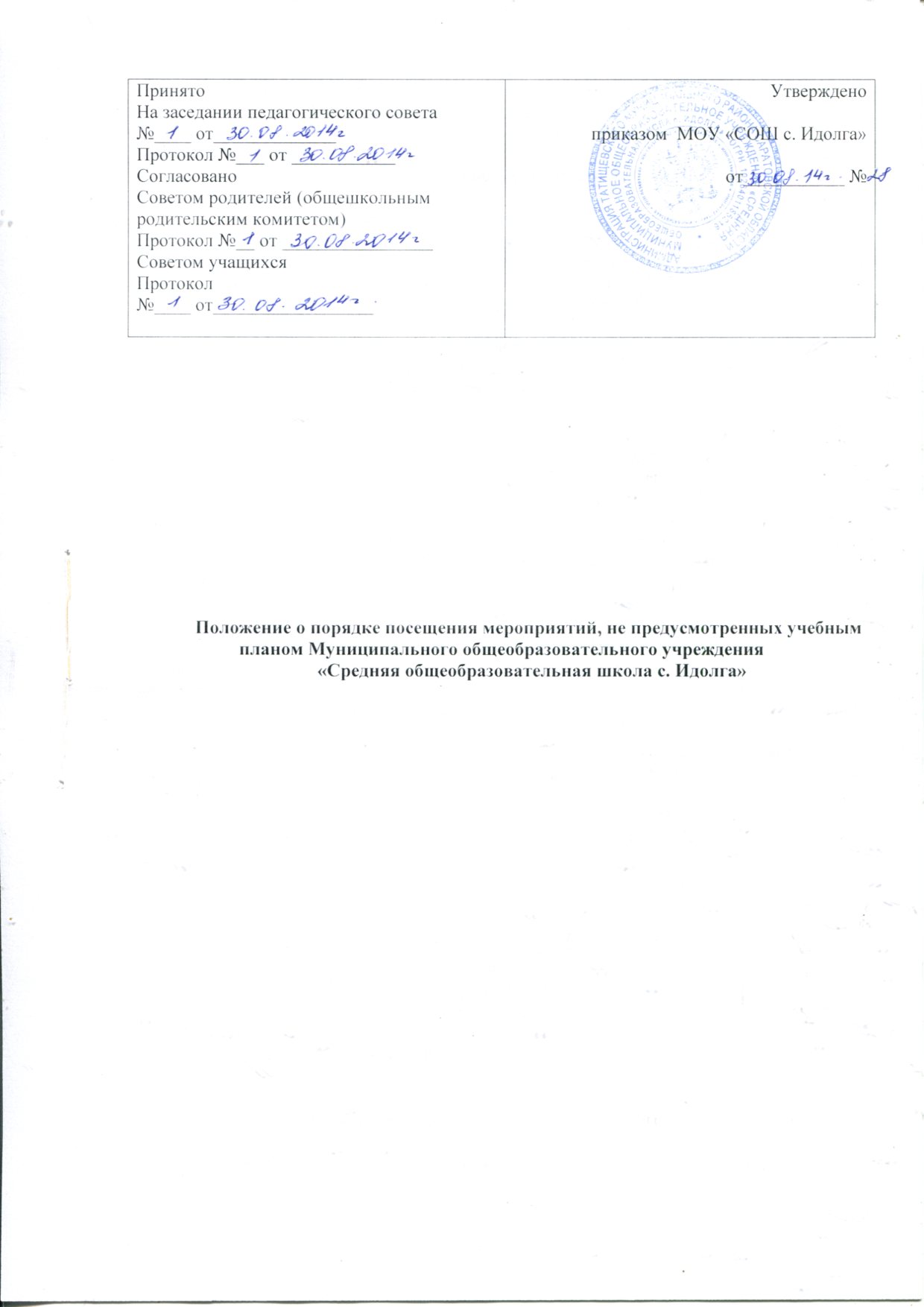 Положение о порядке посещения мероприятий, не предусмотренных учебным планом Муниципального общеобразовательного учреждения «Средняя общеобразовательная школа с.Идолга»1. Общие положения1.1.Настоящее Положение о порядке посещения мероприятий, не предусмотренных учебным планом Муниципального общеобразовательного учреждения «Средняя общеобразовательная школа с. Идолга» (далее по тексту – Положение) разработано в соответствии с Федеральным законом от 29.12.2012 № 273-ФЗ «Об образовании в Российской Федерации», Уставом  Муниципального общеобразовательного учреждения «Средняя общеобразовательная школа с. Идолга» с целью      установления правил посещения учащимися по своему выбору мероприятий, проводимых в Муниципальном общеобразовательном учреждении «Средняя общеобразовательная школа с. Идолга» (далее по тексту – образовательном учреждении) и не предусмотренных учебным планом (далее по тексту – мероприятия).2.Правила проведения мероприятия2.1.  План воспитательной работы на учебный год с указанием внеурочных мероприятий готовится заместителем директора по воспитательной работе с участием классных руководителей, обсуждается на педагогическом совете и утверждается директором образовательного учреждения. В течение учебного года в план могут вноситься изменения.2.2. При проведении классных  мероприятий предусматривается обязательное уведомление заместителя директора по воспитательной работе о проведении мероприятия, не менее чем за три учебных дня предшествующих дню проведения мероприятия. В проведении мероприятия может быть отказано в случае проведения в этот день мероприятий, предусмотренных общешкольным планом мероприятий. 2.3. При проведении внеклассного мероприятия классный руководитель несет ответственность за подготовку к мероприятию, дисциплину и порядок в классе.2.4.При проведении общешкольного мероприятия состав учащихся, допущенных к участию, время его начала и окончания, а также иные требования к проведению мероприятия устанавливаются приказом образовательного учреждения и заранее доводятся до сведения учащихся.2.5.Начало мероприятия допускается после окончания учебных занятий, окончание мероприятия – не позднее 21.00.2.6. Приход и уход с мероприятия осуществляется организованно. Бесконтрольное хождение по территории образовательного учреждения во время проведения мероприятия запрещается.2.7. Запрещается приходить на мероприятие в нетрезвом виде и распивать спиртные напитки, употреблять психоактивные вещества.2.5. Во время проведения мероприятия все участники должны соблюдать правила техники безопасности, правила внутреннего распорядка  учащихся и настоящее Положение.2.8. Запрещается своими действиями нарушать порядок проведения мероприятия или способствовать его срыву. 3. Права, обязанности и ответственность участников мероприятия3.1. Участники мероприятия имеют право:на уважение человеческого достоинства, защиту от всех форм физического и психического насилия, оскорбления личности, охрану жизни и здоровья во время проведения мероприятий;использовать плакаты, лозунги, речёвки во время проведения состязательных, в том числе спортивных мероприятий, а также соответствующую атрибутику (бейсболки, эмблемы, футболки с символикой мероприятия);4.2. Участники мероприятия обязаны:соблюдать требования настоящего Положения и регламент проведения мероприятия;бережно относиться к помещениям, имуществу и оборудованию образовательного учреждения, в котором проводится мероприятие;уважать честь и достоинство других участников мероприятия;поддерживать чистоту и порядок на мероприятиях;выполнять требования ответственных лиц;незамедлительно сообщать ответственным лицам о случаях обнаружения подозрительных предметов, вещей, о случаях возникновения задымления или пожара;при получении информации об эвакуации действовать согласно указаниям ответственных лиц, соблюдая спокойствие и не создавая паники.             3.3. Лица, ответственные за проведение мероприятия обязаны:лично присутствовать на мероприятии;осуществлять контроль соблюдения участниками, зрителями и гостями настоящего Положения;обеспечивать эвакуацию посетителей в случае угрозы и возникновения чрезвычайных ситуаций;удалять с мероприятия гостей и зрителей, нарушающих настоящие Положение.             3.4. Участникам и посетителям мероприятия запрещается:присутствовать на мероприятии в пляжной, спортивной,  грязной одежде и обуви;приносить с собой и (или) употреблять алкогольные напитки, наркотические и токсические средства;приводить на мероприятия посторонних лиц без ведома лиц, ответственных за проведение мероприятия;нарушать порядок проведения мероприятия или способствовать его срыву;забираться на ограждения, осветительные устройства, несущие конструкции, повреждать оборудование и элементы оформления мероприятия;совершать поступки, унижающие или оскорбляющие человеческое достоинство других посетителей, работников образовательного учреждения;наносить любые надписи в здании образовательного учреждения, а также на прилегающих к учреждению тротуарных  дорожках и на внешних стенах зданий образовательного учреждения;осуществлять агитационную или иную деятельность, адресованную неограниченному кругу лиц, выставлять напоказ знаки или иную символику, направленную на разжигание расовой, религиозной, национальной розни, оскорбляющую посетителей и участников мероприятия.4. Права образовательного учреждения4.1.  Образовательное учреждение может устанавливать:возрастные ограничения на посещение мероприятия;ограничение на пользование мобильной связью во время мероприятия;посещение отдельных мероприятий по пригласительным билетам;право на ведение учащимися во время мероприятий фото и видеосъемки с согласия участников мероприятия.  5. Обеспечение безопасности при проведении мероприятий              5.1. При проведении внеклассного мероприятия классный руководитель не должен оставлять детей без внимания. Классный руководитель несет ответственность  за жизнь и здоровье учащихся во время мероприятия.             5.2.  При проведении выездных экскурсий, походов, выходов в музеи, театры, кинотеатры классный руководитель должен провести инструктаж по охране жизни и здоровья учащихся с письменной росписью учащихся, получивших инструктаж.              5.3.  Перед выездом класса, не менее чем за десять дней, классный руководитель письменно уведомляет администрацию образовательного учреждения о предстоящем мероприятии. На основе этого издается приказ о проведении выездного мероприятия. 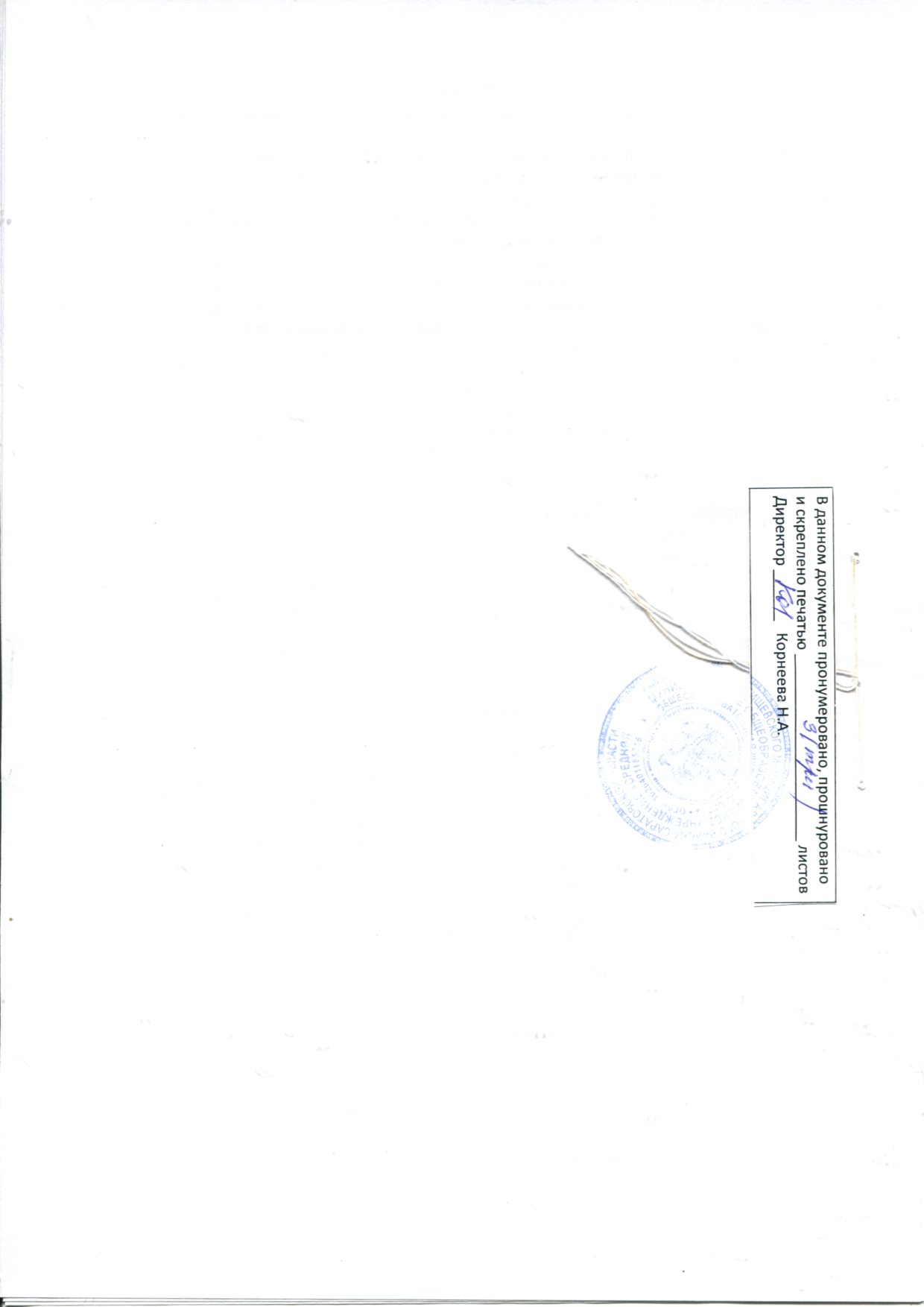 